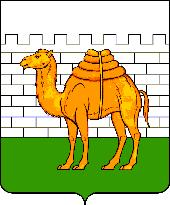 Администрация города ЧелябинскаТракторозаводское УПРАВЛЕНИЕ ОБРАЗОВАНИЯ  ПРИКАЗ             31.03.2015г.		                     		                      		№  Об участии в городской межведомственной профилактической акции «За здоровый образ жизни»В соответствии с приказом Управления по делам образования от 30.03.2015г. № 346-у «Об участии  в  межведомственной профилактической акции «За здоровый образ жизни»,   на основании плана работы Управления на 2015 год, в целях профилактики безнадзорности и правонарушений несовершеннолетних, пропаганды здорового образа жизниПРИКАЗЫВАЮ:1. Принять участие с 01 по 30 апреля 2015 года в городской межведомственной профилактической  акции «За здоровый образ жизни» (далее – Акция) в соответствии с  межведомственным планом  городских мероприятий (приложение 1).2. Отделу по обеспечению развития воспитательных систем и дополнительного образования, здоровьесберегающих условий (Моисеева С.А.):1) обеспечить координацию деятельности  управления образования и образовательных организаций  по проведению Акции;2) обеспечить организацию и проведение мероприятий, направленных на формирование у воспитанников активного позитивного отношения к здоровому образу жизни;3) довести до сведения руководителей муниципальных образовательных организаций « План участия в межведомственной профилактической акции «За здоровый образ жизни» в 2015 году»;4) представить в срок до 07.05.2015 в Управление по делам образования г.Челябинска (каб.103) статистическую информацию о результатах проведения Акции по прилагаемой форме (приложение 2), а также аналитическую информацию о реализации районным органом управления образования и образовательными организациями полномочий по созданию здоровьесберегающих условий.3. Руководителям образовательных организаций:1) обеспечить выполнение мероприятий в рамках Акции с привлечением организаций и ведомств, реализующих программы профилактической направленности и направленных на пропаганду здорового образа жизни;2) обеспечить организацию и проведение мероприятий, направленных на формирование у воспитанников активного позитивного отношения к здоровому образу жизни;3) создать организационно-управленческие условия для профилактики раннего алкоголизма, табакокурения, токсикомании и наркомании среди несовершеннолетних с привлечением специалистов заинтересованных ведомств;4) обеспечить еженедельное пополнение и обновление информации о деятельности районной образовательной системы в рамках Акции для размещения в рубрике «За здоровый образ жизни» на Образовательном портале г.Челябинска, а также на сайтах образовательных организаций;5) представить в срок до 05.05.2015 в управление образования (кабинет № 22) статистическую информацию о результатах проведения Акции по прилагаемой форме (приложение 2), а также аналитическую информацию о реализации  образовательными организациями полномочий по созданию здоровьесберегающих условий.4. Контроль исполнения настоящего приказа возложить на заместителя начальника управления  образования А.А.Земзюлину.Начальникуправления образования                                                                              И.В.ВидергольдГрекул Л.В.219-04-06